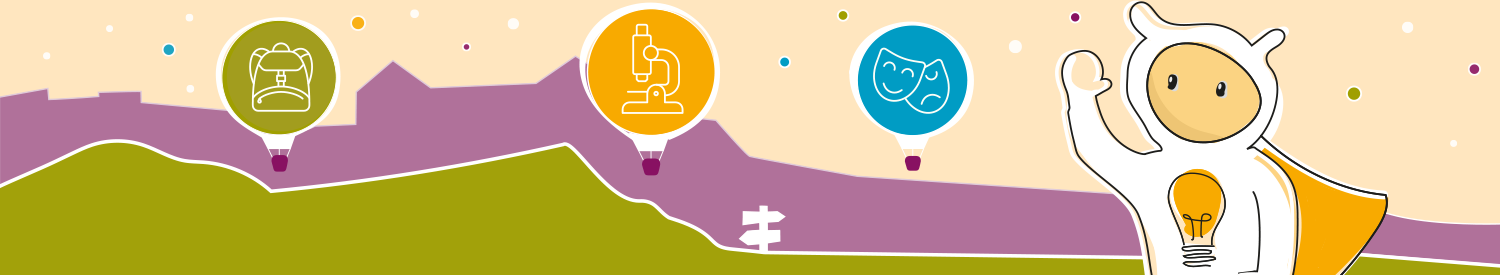 Student Experience Grants The Promo Kit One sentence pitch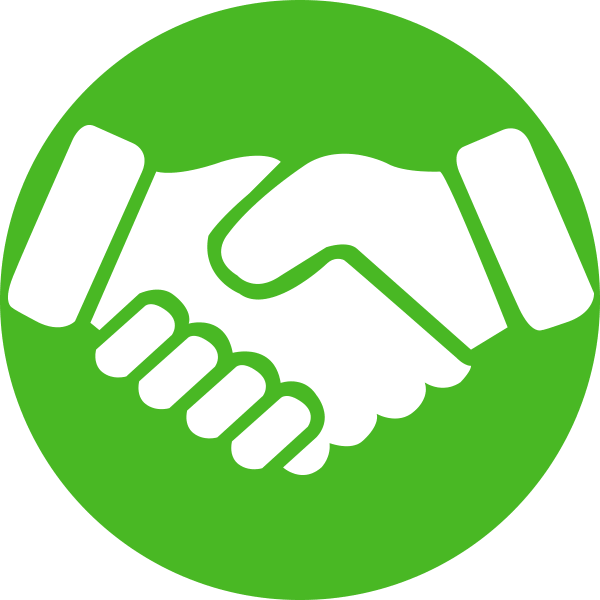 Project grants of up to £5,000 to support Edinburgh students’ social, academic or cultural development www.ed.ac.uk/student-experience-grants Twitter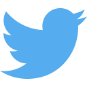 Before the round opens on 17 October 2019Submission window 17 Oct – 14 Nov 2019Before the round closes on 14 November 2019 Facebook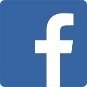 Before the round opens on 17 October 2019Submission window 17 Oct – 14 Nov 2019Before the round closes on 14 November 2019 Email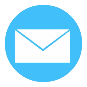 Subject: Student and staff funding available – apply between 17 Oct and 14 Nov 2019Content:Calling all students and staff! Do you have a unique project that could enhance Edinburgh students’ social, academic or cultural development? If so, you could receive a grant of up to £5,000 to bring your ideas to life.The annual round of Student Experience Grants is open for student and staff applications between 17 October and 14 November 2019. Alumni (former students) and friends of the University make the Student Experiences Grants possible through their donations to the Edinburgh Fund. Find detailed guidelines to help you through the application on the grants website, along with inspiring stories. Visit the Student Experience Grants website for more information.The Student Experience Grants team would love to hear from you if you have any questions: phone 0131 650 2240 or email student-experience-grants@ed.ac.uk. Newsletter and website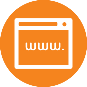 (The text below can be added to your EdWeb page by searching for ‘Student Experience Grants summary’ in the assets store. We will regularly update the text with new application dates – so you don’t have to!)Student Experience Grants - funding for students and staffDo you have a unique project that could enhance Edinburgh students’ social, academic or cultural development? If so, you could receive a grant of up to £5,000 to bring your ideas to life.The annual round of Student Experience Grants is open for student and staff applications between 17 October and 14 November 2019. Alumni (former students) and friends of the University make the Student Experiences Grants possible through their donations to the Edinburgh Fund. Find detailed guidelines to help you through the application on the grants website, along with inspiring stories.Visit the Student Experience Grants website for more information.The Student Experience Grants team would love to hear from you if you have any questions: phone 0131 650 2240 or email student-experience-grants@ed.ac.uk.AudienceContentImage to useAll (staff/students/societies/social enterprises/peer groups/sport clubs)The next annual round of #StudentExperienceGrants opens for applications from 17 Oct 2019 and the good news is you are probably eligible to apply!Case studies and more at www.ed.ac.uk/student-experience-grantsUse any image: https://www.ed.ac.uk/student-experience-grants/social-media-promotion All (staff/students/societies/social enterprises/peer groups/sport clubs)Do you have an idea for a project that will enhance students’ social, academic or cultural development? #StudentExperienceGrants annual round opens for applications from 17 Oct 2019! Find out more on how to apply in this annual round at www.ed.ac.uk/student-experience-grantsUse any image: https://www.ed.ac.uk/student-experience-grants/social-media-promotion All (staff/students/societies/social enterprises/peer groups/sport clubs)Unlock your special powers! #StudentExperienceGrants annual round opens for applications from 17 Oct 2019. Here are some case studies to spark your imagination https://www.ed.ac.uk/student-experience-grants/success-storiesUse this image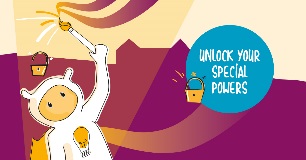 Staff and studentsSupercharge your ideas! Get up to £5,000 to support your project by applying for an alumni-funded grant.The annual round of #StudentExperienceGrants opens for student and staff applications from 17 Oct 2019 www.ed.ac.uk/student-experience-grants Use this image 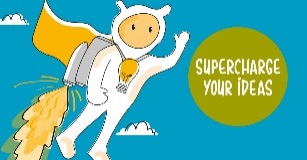 Staff and studentsAre you a student or member of staff looking for funding? #StudentExperienceGrants can help you take your ideas to the next level! The next annual round opens for applications on 17 Oct 2019 www.ed.ac.uk/student-experience-grantsUse this image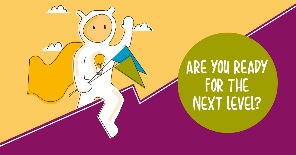 Societies/Social Enterprises/Peer groups/Sport ClubsDoes your society, social enterprise, peer group or sports club need help with funding? Get up to £5,000 to support your project by applying for an alumni-funded grant.Next annual round opens for applications on 17 Oct 2019 www.ed.ac.uk/student-experience-grants  #StudentExperienceGrantsUse any image: https://www.ed.ac.uk/student-experience-grants/social-media-promotionAudienceContentImage to useAll (staff/students/societies/social enterprises/peer groups/sport clubs)Are you looking for funding to support your project?Alumni-funded #StudentExperienceGrants annual round is open for applications and the good news is you are probably eligible to apply! Deadline 14 Nov 2019 www.ed.ac.uk/student-experience-grantsUse any image: https://www.ed.ac.uk/student-experience-grants/social-media-promotionAll (staff/students/societies/social enterprises/peer groups/sport clubs)Up to £5,000 to enhance students’ social, academic or cultural development is now available every year!Apply before 14 Nov.Case studies to spark your imagination https://www.ed.ac.uk/student-experience-grants/success-stories #StudentExperienceGrantsUse any image: https://www.ed.ac.uk/student-experience-grants/social-media-promotionAll (staff/students/societies/social enterprises/peer groups/sport clubs)Do you have a great idea that will enhance Edinburgh students’ social, academic or cultural development? #StudentExperienceGrants can help you take it to the next level! Apply before 14 Nov www.ed.ac.uk/student-experience-grants Use this imageStaff and studentsCalling all students and staff! Up to £5,000 to support your innovative project! #StudentExperienceGrants annual round is now open for applications!Apply before 14 Nov 2019 www.ed.ac.uk/student-experience-grantsUse any image: https://www.ed.ac.uk/student-experience-grants/social-media-promotionStaff and studentsSupercharge your ideas! Apply for an alumni-funded grant and get up to £5,000 to support your project. #StudentExperienceGrants annual round is open for student and staff applications until 14 Nov 2019 www.ed.ac.uk/student-experience-grantsUse this imageStaff and studentsUnlock your special powers! #StudentExperienceGrants annual round is open for student and staff applications until 14 Nov 2019. Get inspired by reading project case studies https://www.ed.ac.uk/student-experience-grants/success-storiesUse this imageSocieties/Social Enterprises/Peer groups/Sport ClubsDoes your society, social enterprise, peer group or sports club need help with funding? The #StudentExperienceGrants annual round closes for applications on 14 Nov 2019 www.ed.ac.uk/student-experience-grants Use any image: https://www.ed.ac.uk/student-experience-grants/social-media-promotionAudienceContentImage to useAll (staff/students/societies/social enterprises/peer groups/sport clubs)Do you have an idea for a project that will enhance students’ social, academic or cultural development? Apply for up to £5,000 through #StudentExperienceGrants. The deadline for the annual round is 14 Nov 2019! www.ed.ac.uk/student-experience-grantsUse any image: https://www.ed.ac.uk/student-experience-grants/social-media-promotionAll (staff/students/societies/social enterprises/peer groups/sport clubs)Don't miss your chance to get up to £5,000 for your project- you are probably eligible to apply! #StudentExperienceGrants annual round is open for applications until 14 Nov 2019 www.ed.ac.uk/student-experience-grantsUse any image: https://www.ed.ac.uk/student-experience-grants/social-media-promotionAll (staff/students/societies/social enterprises/peer groups/sport clubs)Not long until #StudentExperienceGrants annual round closes for applications!Unlock your special powers and apply before 14 Nov 2019 to bring your ideas to life www.ed.ac.uk/student-experience-grantsUse this imageStaff and studentsAre you a student or member of staff looking for funding? #StudentExperienceGrants are still open for applications! Apply before 14 Nov 2019 www.ed.ac.uk/student-experience-grantsUse any image: https://www.ed.ac.uk/student-experience-grants/social-media-promotionStaff and studentsDon't miss the deadline! #StudentExperienceGrants can take your unique ideas to the next level.The annual round is open for student and staff project applications until 14 Nov 2019 www.ed.ac.uk/student-experience-grantsUse this imageStaff and studentsSupercharge your ideas! #StudentExperienceGrants annual submission window closes on 14 Nov 2019. Time to submit your application if you’ve put it off until now www.ed.ac.uk/student-experience-grantsUse this imageSocieties/Social Enterprises/Peer Groups/Sport ClubsDoes your society, social enterprise, peer group or sports club need help with funding? Don’t miss your chance to get up to £5,000 to support your project! The deadline for the annual round is 14 Nov 2019 www.ed.ac.uk/student-experience-grants #StudentExperienceGrantsUse any image: https://www.ed.ac.uk/student-experience-grants/social-media-promotionAudienceContentImage to useAll (staff/students/societies/social enterprises/peer groups/sport clubs)Do you have a unique project that could enhance Edinburgh students’ social, academic or cultural development? If so, you could receive a grant of up to £5,000 to help bring it to life! Alumni-funded Student Experience Grants’ annual round will open for applications from 17 Oct 2019 and you are probably eligible to apply.Supercharge your ideas now by browsing through the Inspiration corner https://www.ed.ac.uk/student-experience-grants/success-stories/inspiration-cornerUse this imageStaff and studentsUnlock your special powers! Apply for an alumni-funded Student Experience Grant and get up to £5,000 to support your innovative ideas. The next annual submission window opens for student and staff applications on 17 Oct 2019. Here are some case studies to spark your imagination https://www.ed.ac.uk/student-experience-grants/success-storiesUse this image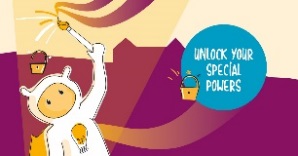 Societies/Social Enterprises/Peer Groups/Sport ClubsDoes your society, social enterprise, peer group or sports club need help with project funding? Student Experience Grants can help you take your ideas to the next level! The annual submission window opens on 17 Oct 2019. Find out now how you can get up to £5,000 for your project www.ed.ac.uk/student-experience-grantsUse this imageAudienceContentImage to useAll (staff/students/societies/social enterprises/peer groups/sport clubs)Do you have an innovative idea that could enhance Edinburgh students’ social, academic or cultural development? If so, you could receive a grant of up to £5,000 to help bring it to life.Alumni-funded Student Experience Grants annual round is now open for applications. Unlock your special powers and apply before 14 Nov 2019!www.ed.ac.uk/student-experience-grantsUse this imageStaff and studentsCalling all students and staff! Supercharge your ideas by applying for an alumni-funded project grant. The Student Experience Grants are one-off contributions of up to £5,000 to support unique projects and initiatives that will enhance Edinburgh students’ social, academic or cultural development. The annual round is open for applications until 14 Nov 2019 www.ed.ac.uk/student-experience-grantsUse this imageSocieties/Social Enterprises/Peer Groups/Sport ClubsIs your society, social enterprise or sports club looking for funding? Student Experience Grants’ annual round is open for applications until 14 Nov 2019! Apply now to take your ideas to the next level www.ed.ac.uk/student-experience-grants Use this imageAudienceContentImage to useAll (staff/students/societies/social enterprises/peer groups/sport clubs)Do you have a unique project that could enhance Edinburgh students’ social, academic or cultural development? If so, don’t miss your chance to receive a grant of up to £5,000 to help bring it to life. Alumni-funded Student Experience Grants are still open for applications! Unlock your special powers and apply before the annual round closes on 14 Nov 2019:www.ed.ac.uk/student-experience-grantsUse this imageStaff and studentsDeadline is approaching! Supercharge your ideas by applying for an alumni-funded project grant. The Student Experience Grants are one-off contributions of up to £5,000 to support innovative projects and initiatives that will enhance Edinburgh students’ social, academic or cultural development. The annual round is still open for student and staff applications until 14 Nov 2019: www.ed.ac.uk/student-experience-grantsUse this imageSocieties/Social Enterprises/Peer Groups/Sport ClubsIs your society, social enterprise, peer group or sports club looking for funding? You could get up to £5,000 by applying for a Student Experience Grant.Don’t miss the opportunity to take your ideas to the next level! Deadline for the annual round is 14 Nov 2019: www.ed.ac.uk/student-experience-grantsUse this image